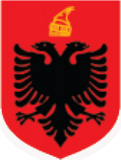 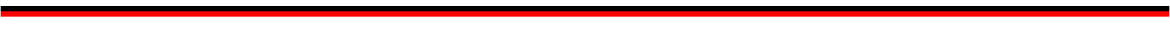 REPUBLIKA E SHQIPËRISËKUVENDIP R O J E K T L I GJNr. _____, datë __/__/2023PËRDISA SHTESA DHE NDRYSHIME NË LIGJIN NR.119, DATË 14.09.2014,     “PËR TË DREJTËN E INFORMIMIT”Në mbështetje të neneve 78 dhe 83, pika 1, të Kushtetutës, me propozimin e Këshillit të Ministrave, Kuvendi i Republikës së Shqipërisë,V E N D O S I:Në ligjin nr.119, datë 14.09.2014, “Për të drejtën e informimit”, bëhen këto shtesa dhe ndryshime:Neni 1Në nenin 2, bëhen këto ndryshime:1. Në pikën 1, shkronja “a”, togfjalëshi “administrativ i parashikuar në legjislacionin në fuqi për procedurat administrative” zëvendësohet me togfjalëshin “publik, sipas përkufizimit të dhënë në ligjin nr. 44 datë 30.4.2015 “Kodi i Procedurave Administrative”.2. Pas pikës 1, shtohen pikat 1/1 dhe 1/2 me përmbajtjen si vijon:“1/1 “E drejta e autorit” ka të njëjtin kuptim me atë të dhënë në ligjin nr. 35, datë 31.3.2016, “Për të drejtat e autorit dhe të drejtat e tjera të lidhura me to”, të ndryshuar.1/2 “Patentë” ka të njëjtin kuptim me atë të dhënë në ligjin nr. 9947, datë 7.7.2008, “Për pronësinë industriale”, të ndryshuar.”.3. Pas pikës 3, shtohet pikat 3/1 me përmbajtjen si vijon:“3.1 “Sekret tregtar” ka të njëjtin kuptim me atë të dhënë në ligjin nr. 9947, datë 7.7.2008, “Për pronësinë industriale”, të ndryshuar.”.4. Në pikën 4, togfjalëshi “ligjin për mbrojtjen e të dhënave personale, të ndryshuar” zëvendësohet me togfjalëshin “ligjin nr. 9887, datë 10.3.2008, “Për mbrojtjen e të dhënave personale”, i ndryshuar”.5. Pika 6, ndryshohet si më poshtë:“6. “Koordinator për të drejtën e informimit” është nëpunësi i autoritetit publik që ushtron kompetencat sipas përcaktimeve të këtij ligji me qëllim bashkërendimin e punës për garantimin e së drejtës së informimit.”.Neni 2	Në nenin 4, pas pikës 2, shtohet pika 3 me këtë përmbajtje:	“3. Programi i Transparencës bëhet publik në faqen zyrtare në internet të autoritetit publik.”.Neni 3	Në nenin 6, togfjalëshi “legjislacionin në fuqi për mbrojtjen e të dhënave personale” zëvendësohet me togfjalëshin “ligjin nr. 9887, datë 10.3.2008, “Për mbrojtjen e të dhënave personale”, i ndryshuar”.Neni 4Në nenin 7, bëhen ndryshimet dhe shtesat e mëposhtme:1. Në pikën 1, shkronja “c”, togfjalëshi “ankimit të vendimit përkatës” zëvendësohet me togfjalëshin “ushtrimit të mjeteve ligjore administrative”.2. Në pikën 1, shkronja “ë”, togfjalëshi “nr. 9643, datë 20.12.2006, “Për prokurimin publik” zëvendësohet me togfjalëshin “nr. 162, datë 23.12.2020, Për prokurimin publik” dhe pas togfjalëshit “partneritetin publik privat” shtohet togfjalëshi “i ndryshuar”.3. Pas pikës 3, shtohet pika 4 me përmbajtjen si vijon:“4. Informacioni sipas pikës 1 të këtij neni, publikohet i përditësuar në çdo rast që pëson ndryshime, duke shënuar edhe datën e përditësimit të fundit, sipas mënyrës së përcaktuar nga Komisioneri.”.Neni 5	Në nenin 8, pika 1, togfjalëshi “çdo 3 muaj” zëvendësohet me togfjalëshin “jo më pak se 1 (një) herë në muaj”.Neni 6	Pas nenit 9, shtohet neni 9/1 me përmbajtjen si vijon:“Neni 9/1Komisioneri për të Drejtën e Informimit dhe Mbrojtjen e të Dhënave Personale 1. Komisioneri për të Drejtën e Informimit dhe Mbrojtjen e të Dhënave Personale (“Komisioneri”) është autoriteti i pavarur përgjegjës për shqyrtimin e ankesave, monitorimin dhe mbikëqyrjen e zbatimit të këtij ligji.2. Komisioneri ushtron kompetencat e mëposhtme:a) shqyrton ankesat e personave, të cilët pretendojnë se u janë shkelur të drejtat e tyre të parashikuara në këtë ligj; b) shqyrton ankesat e personave në lidhje me funksionimin e programeve të transparencës në autoritetet publike; c) kryen hetim administrativ kryesisht ose me ankesë gjatë ushtrimit të kompetencave të tij; ç) njihet dhe ka akses në informacionin dhe dokumentet, objekt ankimi, sipas këtij ligji apo që lidhen me çështjen në shqyrtim, duke përfshirë edhe informacionet e klasifikuara. Në këto raste, ai është i detyruar të zbatojë masat për ruajtjen e informacionit të klasifikuar, sipas ligjit nr. 10, datë 22.2.2023, “Për informacionin e klasifikuar”;d) ka të drejtën t’i kërkojë autoritetit të klasifikimit deklasifikimin e një informacioni të klasifikuar kur çmon që publikimi i tij diktohet nga interesa më të rëndësishme shtetërore, sesa nevoja për ta mbajtur atë të klasifikuar, në përputhje me ligjin nr. 10, datë 22.2.2023, “Për informacionin e klasifikuar”. Për njohjen me informacionin të klasifikuar të NATO-s ose BE-së, zbatohen rregullat për deklasifikimin e informacionit të klasifikuar të NATO-s dhe BE-së;dh) vendos sanksione administrative sipas parashikimeve të këtij ligji; e) nxit transparencën e autoriteteve publike, veçanërisht duke sensibilizuar dhe informuar për çështje të së drejtës së informimit; ë) kryen sondazhe mbi baza vjetore në lidhje me çështje të ndryshme që kanë të bëjnë me të drejtën e informimit; f) bën rekomandime për autoritetet publike, lidhur me konceptimin dhe zbatimin e programeve institucionale të transparencës; g) me kërkesë të gjykatës që shqyrton çështjen, parashtron mendim me shkrim për çfarëdolloj çështjeje që lidhet me të drejtën e informimit;   gj) kryen trajnime të nevojshme dhe të vazhdueshme të koordinatorëve për të drejtën e informimit, të punonjësve të autoriteteve publike, si dhe grupeve të interesit;h) kur arrin në përfundimin se janë shkelur dispozitat e këtij ligji, njofton autoritetin publik mbi rezultatet e hetimit administrativ dhe sipas rastit, propozon marrjen e masave disiplinore ndaj nëpunësit përgjegjës.3. Vendimet e Komisionerit publikohen në faqen zyrtare të internetit të zyrës së Komisionerit.”.Neni 7	Në nenin 10, bëhen ndryshimet dhe shtesat e mëposhtme:	1. Pika 1 ndryshohet si më poshtë:	“1. Titullari i autoritetit publik cakton një prej nëpunësve si koordinator për të drejtën e informimit. Menjëherë pas caktimit ose ndryshimit të koordinatorit për të drejtën e informimit, titullari i autoritetit publik i njofton Komisionerit emrin dhe kontaktet e nëpunësit.”.	2. Pas pikës 2, shtohen pikat 3, 4, 5 dhe 6 me përmbajtjen si vijon:		“3. Gjatë zhvillimit të procedurës disiplinore ndaj nëpunësit të caktuar si koordinator për të drejtën e informimit për shkelje të dispozitave të këtij ligji, autoriteti publik kërkon mendimin e Komisionerit mbi çështjen. Në vendimin përfundimtar, autoriteti publik arsyeton edhe mbi pranimin ose refuzimin e mendimit të Komisionerit.		4. Nëpunësi i caktuar sipas pikës 1, të këtij neni, përveç pagës mujore të pozicionit në të cilin është emëruar, përfiton edhe një shtesë për natyrë të veçantë pune që shpërblen punën e tij si koordinator për të drejtën e informimit. Shtesa për natyrë të veçantë pune përfitohet vetëm gjatë kohës që nëpunësi kryen edhe detyrat shtesë si koordinator për të drejtën e informimit. 		5. Këshilli i Ministrave përcakton me vendim masën e shtesës për natyrë të veçantë pune dhe kriteret për përcaktimin e saj, për koordinatorët e autoriteteve publike, struktura dhe niveli i pagave të nëpunësve të të cilëve, përcaktohen nga Këshilli i Ministrave, sipas legjislacionit në fuqi.		6. Shtesa sipas pikës 4 të këtij neni, për koordinatorët e autoriteteve publike, struktura dhe niveli i pagave të nëpunësve të të cilëve nuk përcaktohet nga Këshilli i Ministrave, përcaktohet nga organi që sipas legjislacionit në fuqi, përcakton strukturën dhe nivelin e pagave për nëpunësit e atyre autoriteteve.”.Neni 8	Në nenin 11, pas pikës 5, shtohet pika 6 me përmbajtjen si vijon:	“6. Përjashtimisht, kërkesat për njohjen me informacionin arkivor të ruajtur në arkivat e përhershëm, trajtohen në përputhje me ligjin nr. 9154, datë 6.11.2003 “Për arkivat.”.Neni 9	Në nenin 13, pika 4, togfjalëshi “nr. 10 039, datë 22.12.2008, “Për ndihmën juridike”, të ndryshuar” zëvendësohet me togfjalëshin “nr. 111, datë 14.12.2017, “Për ndihmën juridike të garantuar nga shteti”.Neni 10	Në nenin 15, pika 5, togfjalëshi “të çdo lloji” zëvendësohet me togfjalëshin “të ruajtur në arkivat në veprim”.Neni 11	Në nenin 17, pika 5 bëhen ndryshimet e mëposhtme:	1. Në fjalinë e parë, fjala “refuzohet” zëvendësohet me fjalën “kufizohet”.	2. Në fjalinë e dytë, togfjalëshi “nr. 8457, datë 11.2.1999, “Për informacionin e klasifikuar “sekret shtetëror””, të ndryshuar” zëvendësohet me togfjalëshin “ligjit nr. 10, datë 22.2.2023, “Për informacionin e klasifikuar”.Neni 12Në nenin 18, pika 2 bëhen ndryshimet dhe shtesat e mëposhtme:1. Në shkronjën “a” vlera “150 000” zëvendësohet me vlerën “50 000”.2. Në shkronjën “c” togfjalëshi “në pikën 1, të nenit 5” zëvendësohet me togfjalëshin “në nenin 5”.3. Pas shkronjës “ç”, shtohet shkronja “ç/1” me përmbajtjen si vijon: “ç/1 mos publikimi i akteve brenda afatit të përcaktuar në pikën 3, të nenit 7 dhe mos përditësimi i kategorive të informacionit të programit institucional të transparencës sipas pikës 4, të nenit 7, të këtij ligji, dënohet me 25 000 deri në 50 000 lekë;”4. Në shkronjën “d” vlera “50 000” zëvendësohet me vlerën “25 000”;5. Në shkronjën “dh” vlera“150 000” zëvendësohet me vlerën “50 000”.6. Në shkronjën “e” vlera“150 000” zëvendësohet me vlerën “50 000”.7. Në shkronjën “ë”  vlera“150 000” zëvendësohet me vlerën “50 000”.8. Në shkronjën “f” vlera“150 000” zëvendësohet me vlerën “50 000”.9. Në shkronjën “j” vlera“150 000” zëvendësohet me vlerën “25 000”.10. Në shkronjën “ll” pas fjalës “zyrtare” shtohet togfjalëshi “fshehja ose çdo veprim apo mosveprim tjetër”.11. Pas shkronjës “ll” shtohen shkronjat “m”, “n”, “nj” dhe “o” me përmbajtjen si vijon: “m) mos njoftimi i kërkuesit për procedurën e rishikimit, mos arsyetimi i vendimit, ose mos njoftimi i vendimit përfundimtar të autoritetit publik, sipas pikës 5 të nenit 17 të këtij ligji, dënohet me 50 000 deri në 150 000 lekë.n) mos caktimi i koordinatorit nga titullari i autoritetit publik ose mos njoftimi pranë Komisionerit mbi këtë caktim, sipas dispozitave të pikës 1, neni 10 dënohet me 50 000 deri në 100 000 lekë.nj) kryerja e veprimeve ose mosveprimeve, që mund të dëmtojnë rezultatin e procedurës administrative për shqyrtimin e ankesave apo të procedurës së konstatimit, shqyrtimit, ankimit dhe ekzekutimit të kundërvajtjeve administrative ose që mund të pengojnë konkluzionin e drejtë ose të rregullt të tyre, dënohet me 50 000 deri në 300 000 lekë;o) mos zbatimi i vendimit të Komisionerit kur ka urdhëruar dhënien e informacionit të kërkuar, në mënyrë të plotë ose të pjesshme, sipas përcaktimeve të pikës 6/1, të nenit 24, këtij ligji, dënohet me 150 000 deri në 300 000 lekë.”.Neni 13Në nenin 19, bëhen ndryshimet dhe shtesat e mëposhtme:1. Në pikën 1, pas shkronjës “ç”, shtohet shkronja “ç/1” dhe pas shkronjës “h” shtohen shkronjat “gj”, “m”, “n”, “nj” dhe “o”.2. Pika 2, ndryshohet si më poshtë:“2. Në përputhje me parashikimet ligjit nr. 44 datë 30.4.2015 “Kodi i Procedurave Administrative”, titullari i autoritetit publik mund të delegojë kompetencën e tij për ushtrimin e funksioneve të parashikuara në pikën 1, të nenit 4, pikat 1 dhe 2, të nenit 5, pikën 4 të nenit 7, pikat 1 dhe 2, të nenit 13, të këtij ligji, te nëpunësi më i lartë të autoritetit publik. Në këtë rast, nëpunësi të cilit i është deleguar kompetenca, mban përgjegjësi për shkeljet administrative të parashikuara në pikën 1 të këtij neni.”.3. Pika 3, ndryshohet si më poshtë:“3. Koordinatori për të drejtën e informimit ka përgjegjësi administrative për shkeljet administrative të parashikuara në shkronjat “d” dhe “e”, të pikës 2, të nenit 18, të këtij ligji.”.4. Pika 4, ndryshohet si më poshtë:“4. Çdo person përgjegjës, i cili me veprimet ose mosveprimet e tij shkel dispozitat e këtij ligji, ka përgjegjësi administrative për kundërvajtjet administrative të parashikuara në shkronjat “a”, “dh”, “ë”, “f”, “g”, “i”, “j”, “k”, “l”, “ll” dhe “nj” të pikës 2, të nenit 18, të këtij ligji.”.Neni 14	Në nenin 21, pika 3, togfjalëshi “shkronjat “l” dhe “ll”, të pikës 2” zëvendësohet me togfjalëshin “pikën 2”.Neni 15	Në nenin 24, bëhen ndryshimet dhe shtesat e mëposhtme:1. Në pikën 5, shkronja “b” shtohet togfjalëshi “dhe sipas rastit, propozimin për të deklasifikuar informacion.”.2. Në pikën 6, togfjalëshi “përpara mbarimit të” zëvendësohet me togfjalëshin “brenda afatit”.3. Pas pikës 6, shtohet pika 6/1 me këtë përmbajtje:“6/1. Autoriteti publik është i detyruar të zbatojë vendimin e Komisionerit kur ka urdhëruar dhënien e informacionit të kërkuar, në mënyrë të plotë ose të pjesshme, me përjashtim të rastit kur gjykata vendos pezullimin e zbatimit të tij.”.Neni 16	Pas nenit 24 shtohet neni 24/1 me këtë përmbajtje:“Neni 24/1Detyrimi për bashkëpunim1. Autoritetet publike bashkëpunojnë me Komisionerin duke i siguruar të gjithë informacionin që ai kërkon për përmbushjen e detyrave. 2. Autoritetet publike raportojnë çdo vit, jo më vonë se data 15 e muajit shkurt të vitit pasardhës, pranë Komisionerit lidhur me veprimtarinë për zbatimin e kërkesave të këtij ligji, sipas formatit të miratuar nga Komisioneri.”.Neni 17Aktet nënligjore	Ngarkohet Këshilli i Ministrave për nxjerrjen brenda 6 muajve nga hyrja në fuqi e këtij ligji, të aktit nënligjor në zbatim të pikës 5, të nenit 10, të ligjit.Neni 18	Ky ligj hyn në fuqi 15 ditë pas botimit në “Fletoren zyrtare”.K R Y E T A R ILINDITA NIKOLLA